Φλώρινα, 10 Νοεμβρίου 2014. Εξειδίκευση κριτηρίων και προϋποθέσεων για την αναγνώριση της Πρακτικής Άσκησης μέσω ERASMUS+(ERASMUS+ Placement) ως μέρους της Πρακτικής Άσκησης του Προγράμματος Σπουδών του ΠΤΔΕ-ΠΔΜΒάσει των δεσμεύσεων του ΠΤΔΕ-ΠΔΜ ως προς το Πρόγραμμα ERASMUS+, η Πρακτική Άσκηση (ERASMUS Placement) αναγνωρίζεται πλήρως και εγγράφεται στο Συμπλήρωμα Πτυχίου (Diploma Supplement) των φοιτητριών/τών. Ωστόσο, για την αναγνώριση αυτής της Πρακτικής Άσκησης ως μέρους του Προγγράμματος Σπουδών του ΠΤΔΕ-ΠΔΜ και την αντιστοίχισή της με ECTS στην Αναλυτική τους Βαθμολογία (Transcript of Records), τίθονται οι εξής προϋποθέσεις: 1. Για την Α΄φάση της Πρακτικής Άσκησης: Α. Ο φοιτητής/τρια θα πρέπει να εχει παρακολουθήσει διδασκαλία σε πραγματική τάξη, είτε μόνος του είτε υπό την επίβλεψη μέντορα σε σχολείο. Β. Η ηλικία των παιδιών στα οποία θα γινει η πρακτική άσκηση στην αλλοδαπή, θα πρέπει να είναι αντίστοιχη με αυτή παιδιών δημοτικού στην Ελλάδα, δηλαδή, 6-12 ετών. Γ. Η διάρκεια της πρακτικής άσκησης σε σχολείο/α στην αλλοδαπή θα πρέπει να είναι τουλάχιστον 13 x 2 = 26 ώρες.  Δ. Με την ολοκλήρωση της παρακολούθησης ο/η φοιτητής/τρια θα καταθέτει γραπτό υπόμνημα πάνω σε συγκεκριμένη θεματική, η οποία θα αναφέρεται στις διά ζώσης παρακολουθήσεις του/της στην τάξη.2. Για τη Β’ φάση  της Πρακτικής Άσκησης: Α. να έχει εργαστεί είτε ως κύριος είτε ως  βοηθός εκπαιδευτικός δύο (2) πλήρεις εβδομάδες, από 5/6 ώρες ημερησίως.Β. να έχει επιπλέον ως τεκμήριο δύο (2) σχεδιασμούς διδασκαλιών, τις οποίες πραγματοποιήσε,  στο μάθημα της Διδακτικής την οποία θέλει να αναγνωρίσει, οι οποίες θα φέρουν την υπογραφή του κύριου δασκάλου της τάξης. Γ. μπορούν να αναγνωριστούν μέχρι δύο (2) ΔιδακτικέςΔ. Η ηλικία των παιδιών στα οποία θα γινει η πρακτική άσκηση στην αλλοδαπή, θα πρέπει να είναι αντίστοιχη με αυτή παιδιών δημοτικού στην Ελλάδα, δηλαδή, 6-12 ετών.  3. Για τη Γ’ φάση  της Πρακτικής Άσκησης Α. να έχει εργαστεί είτε ως κύριος είτε ως  βοηθός εκπαιδευτικός ένα ολόκληρο μήνα, από 5/6 ώρες ημερησίως.Β. να έχει επιπλέον ως τεκμήριο από δυο σχεδιασμούς διδασκαλίας για κάθε μάθημα/γνωστικό αντικείμενο που έχει διδάξει σε διάστημα  μίας εβδομάδας, οι οποίες θα φέρουν την υπογραφή του κύριου δασκάλου της τάξης. Γ. Η ηλικία των παιδιών στα οποία θα γινει η πρακτική άσκηση στην αλλοδαπή, θα πρέπει να είναι αντίστοιχη με αυτή παιδιών δημοτικού στην Ελλάδα, δηλαδή, 6-12 ετών. 4. O/η εκάστοτε υπεύθυνος/η πρακτικής άσκησης τους Τμήματος είναι υπεύθυνος/η για να διαπιστώσει αν πληρούνται οι παραπάνω προϋποθέςεις αναγνώρισης της πρακτικής άσκηση εις την αλλοδαπή ως μέρος της πρακτικής άσκησης του προπτυχιακού προγράμματος σπουδών του ΠΤΔΕ - ΠΔΜ. Ο/Η υπεθυνος/η πρακτικής άσκησης γνωμοδοτεί προς τη Γ.Σ. του Τμήματος η οποία παίρνει και την τελική απόφαση για την αναγνώριση ή μη της αντιστοιχίας. 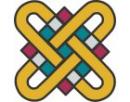 Πανεπιστήμιο Δυτικής Μακεδονίας Παιδαγωγικό Τμήμα Δημοτικής Εκπαίδευσης 